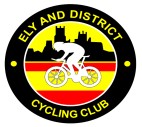 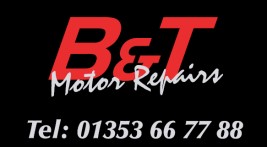 Ely and District Cycling Club – B&T Motor Repairs  33rd “Hardriders” 25 Mile Time Trial 12th February 2023 Promoted for and on behalf of Cycling Time Trials under their Rules and Regulations Event Secretary: Steve Peck                         stevedwp@btinternet.com                         07947 606 806	 	 Timekeepers: Tim and Wally GrovesThe HQ is Little Downham Village Hall Main Street. postcode CB6 2SY). Here you will find the signing on sheet, numbers and refreshments. After the event, you can exchange your number for a free drink. There is a car park next to the Hall but also extra parking at end of Lane running from Main Street past the entrance to Village Hall.  If you park in Main Street, please be considerate. Course BS19 (revised 2003): Start at the grassy triangle Townsend near the W end of Main Street (B1411) Little Downham. Head W. Bear left into unclassified road (0.3 miles M) and follow through Coveney to join the A142 near Wentworth (5.9 miles M). Care: busy road. Left onto A142 and follow around Witchford and straight on at a roundabout to join A10 (9.0 miles M). Left onto A10 and follow to A1101 near Littleport (14.6 miles M). Left onto A1101 and follow to B1411 at the 100 Foot Drain (17.9 miles M). Left onto B1411 Care: sharp turn with blocked view to left and follow to junction with minor road Pymore Lane in Pymore (22.0 miles M).  Left onto minor road Care: sharp turn and follow to outskirts of Little Downham. Immediately after Little Downham sign bear left onto another minor road Brickkiln Lane (M) and finish where Bield Drove and another farm lane come out on left just before the right-hand bend (25.2 miles). To return to the HQ continue to T junction and turn right. Please take care on the 1st section of the Course prior to joining the A142, there are two downhill sections that have bends at the bottom. Please be aware, you won’t win the race in the first 6 miles, but you could well loose it!! The first 6 & the last 7 miles are unclassified rural roads & as such are subjected to heavy farm traffic & very little maintenance. There are pot holes, patches of mud & gravel & puddles the use of very light wheels & tyres is not recommended. We don’t use the term “Hardriders” lightly. I personally would recommend a road bike over a TT bike. At 22 miles there is a left turn on a left bend, in previous years, despite the best efforts of two Marshals riders have gone straight on. Please take notice of the direction the Marshals are indicating.   Numbers: Please pin your number where it can easily be seen by the timekeepers and not half way up your back. Either on the shorts of your skinsuit (if you are that brave) or the bottom edge of your top. Shouting your number as you pass the finish helps. Important Notice to all Riders: NEW COMPULSORY REQUIREMENTS All competitors MUST wear a CYCLE SAFETY HELMET that meets an internationally recognized standard (such as CPSC, ANSI Z90, SNELL B95, EN-1078). All competitors must have a working white Front Light fitted to the front of their machine, and a separate working red Rear Light fitted to the rear of their machine. Prizes   	 One rider, one prize except for team prize Road Bikes    Men               Women       Vets Standard   Espoir1st                   £40                £40              £40                   £202nd                  £30                £30              £30                   3rd                  £15                £15              £15                   One prize per rider, except Team PrizeTeam prize for fastest 3 riders £10 eachLocal regulations U-turns (see note below) U-turns will not be permitted on the course or roads adjacent to the start and finish while a race is in progress. Note: Any breaking of this regulation in the first case will mean disqualification from the event. Further cases will be referred to the District Committee. Definition: A U-turn is defined as a 180-degree turn completed within the Highway while astride the machine. (It is recommended that the rider(s) should dismount, check the road is clear in both directions, then with the machine walk across the road). Numbers will be at the H.Q. and not at the start. Warming up: No warming up along the course by competitors once an event has started. Turbo trainers: The use of Turbo Trainers is banned at all events with a.m. start times. This is a qualifying event for Spoco East 2023If you require additional details about SpoCoEast or have any comments about the information on the web site you can contact me:Chris Willmets
Arcondale
Mill Lane
Aslacton
Norfolk
NR15 2JDTel:      07522580528
E-mail:  cwillmets@yahoo.co.ukMap I have included a copy of my map. A posher version can be found on line with www.mapmyride.com under BS19. 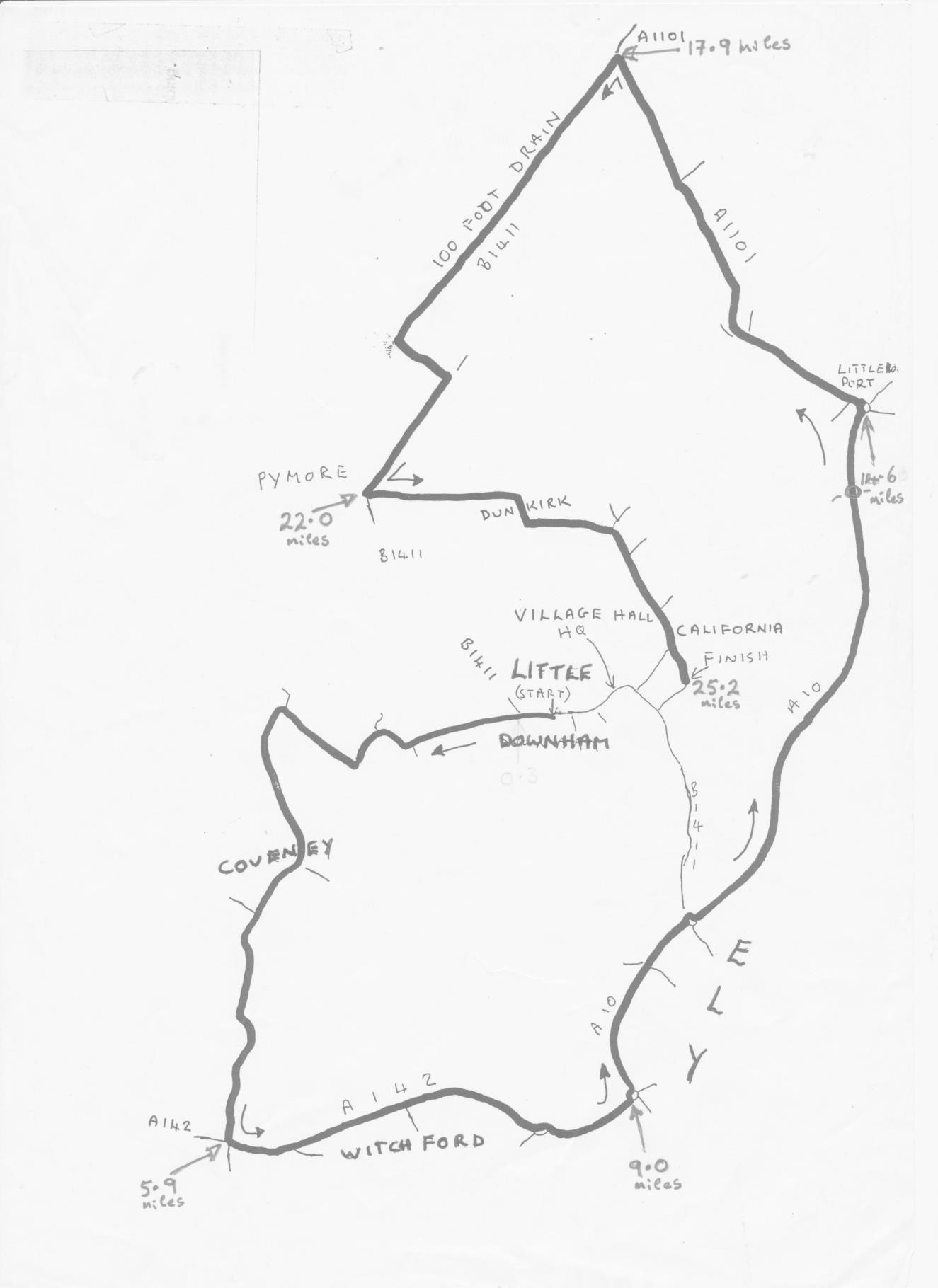  TT BikesMenWomen Vets Standard Espoir1st  £40 £40 £40 £20 2nd  £30 £30 £30 £10 3rd £15 £15 £15 